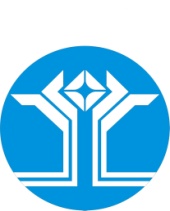 РОССИЙСКАЯ ФЕДЕРАЦИЯ (РОССИЯ)РЕСПУБЛИКА САХА (ЯКУТИЯ)МИРНИНСКИЙ РАЙОНМУНИЦИПАЛЬНОЕ ОБРАЗОВАНИЕ «ПОСЕЛОК АЙХАЛ»АЙХАЛЬСКИЙ ПОСЕЛКОВЫЙ СОВЕТLXI СЕССИЯОб утверждении Перечня информационных систем персональных данныхАйхальского поселкового СоветаВ соответствии с Федеральным законом от 27.07.2006 № 152-ФЗ «О персональных данных», постановлением Правительства Российской Федерации от 21.03.2012 № 211 «Об утверждении перечня мер, направленных на обеспечение выполнения обязанностей, предусмотренных Федеральным законом «О персональных данных» и принятыми в соответствии с ним нормативными правовыми актами, операторами, являющимися государственными или муниципальными органами» и в целях организации работы с персональными данными в Айхальском поселковом Совете, Айхальский поселковый Совет решил:Утвердить Перечень информационных систем персональных данных Айхальского поселкового Совета согласно приложениюНастоящее решение опубликовать в течение 10 дней после его принятия в газете «Новости Айхала» и разместить с приложениями на официальном сайте Администрации МО «Поселок Айхал» (www.мо-айхал.рф).Настоящее решение вступает в силу на следующий день после дня его официального опубликования.Контроль за исполнением настоящего постановления возложить на Председателя Айхальского поселкового Совета.Приложение Утвержденрешением Айхальского поселкового Советаот 23 мая 2017 года III - № 61-8Перечень информационных систем персональных данных Айхальского поселкового Совета23 мая 2017 года III-№ 61-8Заместитель главы администрацииМО «Поселок Айхал»_________________________ О.В. ВознаяПредседательАйхальского поселкового Совета______________________ С.А. Домброван№ п/пПолное наименовании еСокращенное наименование1.Программный комплекс для автоматизации сбора, обработки, консолидации и анализа данных о доходах, расходах, об имуществе и обязательствах имущественного характераСправка БК